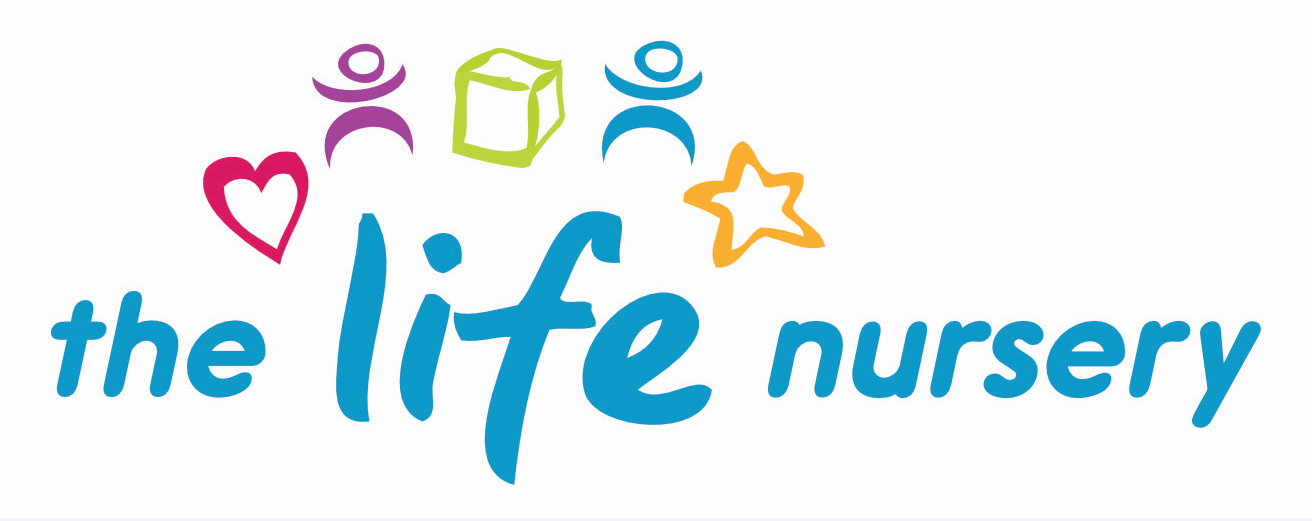 Working in Partnership with Parents and Families PolicyEarly Years Foundation Stage (2024) framework states: “Providers must make the following information available to parents and or carers: how the EYFS is being delivered in the setting and how parents and/or carers can access more informationthe range and type of activities and experiences provided for children the daily routine of the setting and how parents and carers can share learning at homeHow the setting supports children with special educational needs and disabilitiesDetails of the provider’s policies and procedures  Providers must make available to parents and carers, details of how to contact OFSTED”The Life Nursery believe that children benefit most from nursery education and care when parents and the nursery are working together in partnership. Parents are a child’s first and most enduring educators and when parents and early years settings work together it has a positive impact on a child’s development and learning.We welcome all parents into the nursery and encourage their involvement within nursery life to enable their child to individually flourish. In order to adhere to the EYFS, The Life Nursery:- Operate an open door policy and are committed to ongoing dialogue with parents to improve knowledge of a child’s individual needs and to support parents Ensure parents have access to written information either within the nursery or on the website, including admission forms, parent notice boards, newsletters, policies and proceduresInform all parents how the nursery is managed Encourage parents to play an active part in the governance and management of the nursery (should a position become available)Inform all parents on a daily/regular basis about their child's progress through communication, home link books and termly consultations.  Arrange special events such as Santa’s Grotto, Easter activities and ‘song and story’ sessions for parents and families to attendInvolve parents in the shared record keeping about their child either formally or informally and ensure parents have access to their children's written records/learning journey. Ensure parents are informed of their child’s development in nursery including planning, observations, 2 year progress checks, any concerns, progress and any gaps in learning.Encourage parents to share information regarding their child’s home life through their child’s key person, interest sheets and home learning.To enable all parents access to The Life Nursery’s complaints procedure, OFSTED contact details, parent questionnaires, ‘parent’s comment book’ for parents to contribute their suggestions. Staff to retain confidentiality to enable parents to feel confident in discussing sensitive matters.   Offer home visits prior to children starting nursery.To work in partnership with parents and other external agencies in meeting individual children's needs.Signpost parents in the direction of sourcing information, advice and support should this be required, eg Early HelpWe value and respect all our parents views and do not discriminate.  It is expected that parents do the same towards staff.  To provide stimulating activities with the child, allowing for the child’s individual needs and abilities and liaising with the family to encourage links between nursery and home.To include all families in our Nursery Community by acknowledging that all children are unique and to reiterate that all families should be respected and treated fairly.The nursery will send out half-termly newsletters informing parents/carers about planning and activities that will be happening during their child’s sessions at nursery.Reviewed January 2024Policy read and agreed by:NameDate